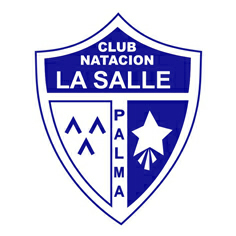   NOTA INFORMATIVAAnte la inminente finalización de la presente temporada informamos a los padres y madres de que el inicio de la temporada 2018-2019 será el lunes 03 de Septiembre con la reunión informativa a las 19:30 en la sala las SirenasSTAGE LA SALLE 2018Como cada año empezaremos la Temporada con un Stage. Este año existe la particularidad de que no tendremos nuestros horarios habituales de Son Hugo hasta el 10 de Septiembre cuando da inicio el curso escolar por lo que las primeras sesiones del grupo de Son Hugo se harán en horario de mañana; así que el Stage se realizará los días 7-8-9 de Septiembre.Este año como novedad vamos a realizar tres actividades distintas; 1º una salida a nadar al mar con actividades en la playa: 2º dos sesiones de entrenamiento en el Best Centre de la Colonia de Sant Jordi y…3ª una excursión a Cabrera en Barco. Por estas razones tenemos la imperiosa necesidad de saber quien va a realizar el Stage. El precio oscilara entre 190 y 230€ según el numero de inscritos. Para realizar una primera estimación necesitamos un primer pago de 50€ para realizar la reserva.          La fecha tope para el pago es el 25 de julio. Se realizará mediante ingreso en la cuenta del club indicando el nombre del nadador.ES54 2038 3434 7160 0001 2366